Прейскурант цен на услуги проживания в Конгресс-отеле «Маринс Парк Отель Екатеринбург»для участниц Всероссийских соревнований по художественной гимнастике                                             памяти Заслуженного тренера СССР Е.А.ОблыгинойПроживание без завтрака:Проживание с завтраком:Проживание с завтраком и ужином:Заявки на проживание нужно отправлять: E-mail:  BugachevSV@sv-hotel.ruСправки по телефону: +7-963-447-88-77, +7-(343)270-22-22  доб. 4240 Бугачев Семен Витальевич - ведущий специалист отдела по работе с клиентами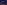 Категория номера Одноместное размещение (одна односпальная кровать)Двухместное размещение (две односпальные кровати или 1 двуспальная кровать)Трёхместное размещение две односпальные кровати +Раскладная кроватьСтандарт21252295  (1147,5 руб./чел.)2295 (765 руб./чел.)Стандарт улучшенный28052975 (1487,5 руб./чел.)2975 (991,6 руб./чел.)Категория номера Одноместное размещение (одна односпальная кровать)Двухместное размещение (две односпальные кровати или 1 двуспальная кровать)Трёхместное размещение две односпальные кровати +Раскладная кроватьСтандарт24652635 (1317,5 руб./чел.)3035 (1011,5 руб./чел.)Стандарт улучшенный31453315 (1657,5 руб./чел.)3715 (1238,5 руб./чел.)Категория номера Одноместное размещение(одна односпальная кровать)Двухместное размещение(две односпальные кровати или одна двуспальная кровать)Трёхместное размещение две односпальные кровати +Раскладная кроватьСтандарт29753485 (1742,5 руб.чел.)4485 (1495 руб./чел.)Стандарт улучшенный36554165 (2082,5 руб.чел.)5165 (1721.5 руб.чел.)